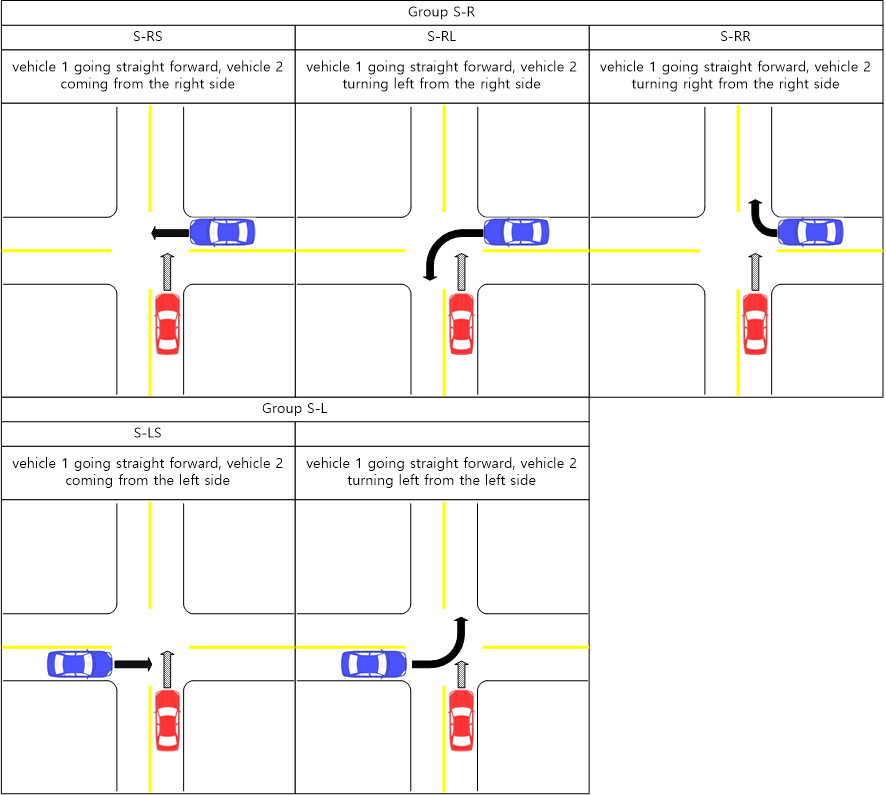 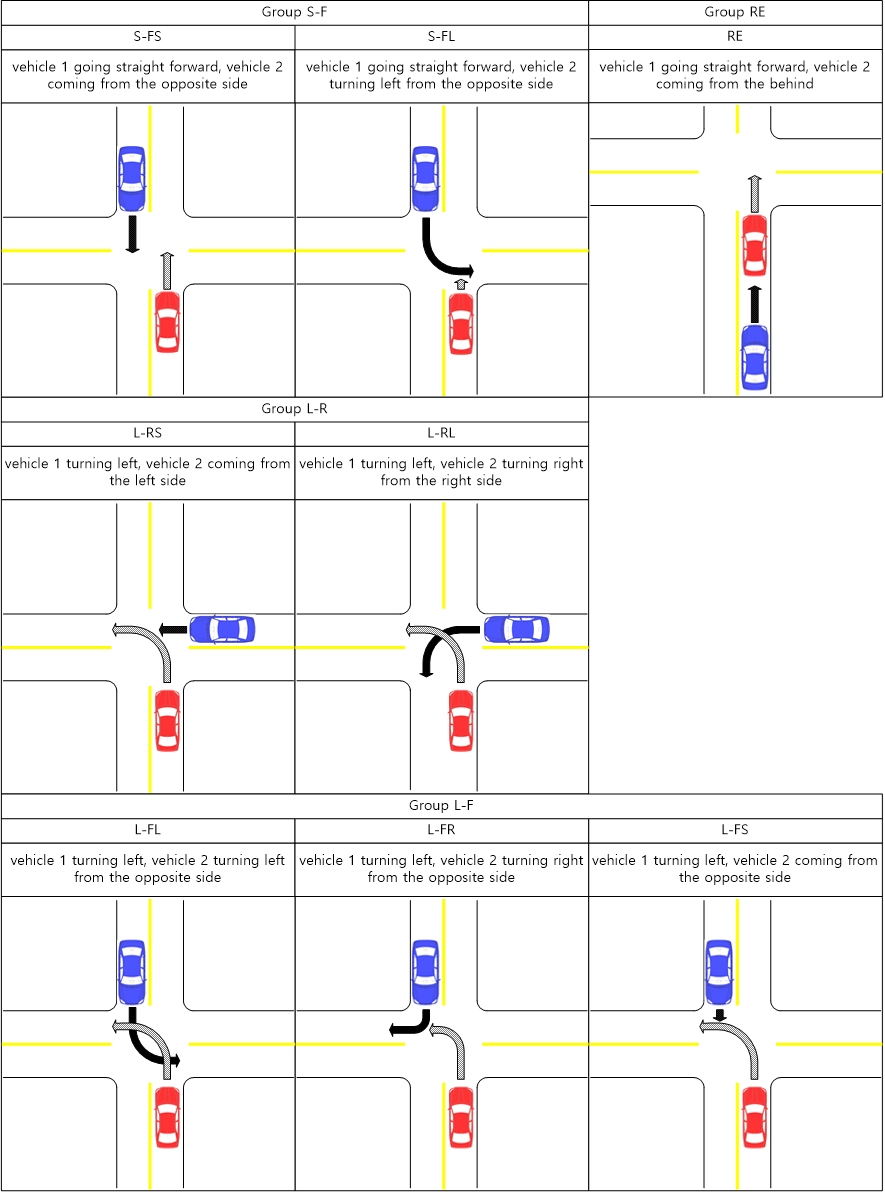 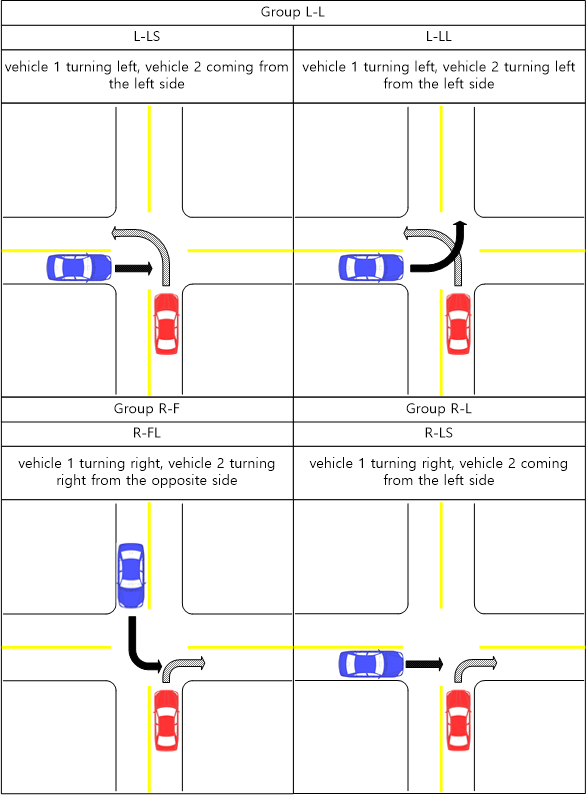 Figure A1. Categorized scenarios of intersection collision accidents